ФОТООТЧЕТ НЕДЕЛИ «КОСМИЧЕСКИЕ ПРОСТОРЫ» В РАЗНОВОЗРАСТНОЙ ГРУППЕ «СОЛНЫШКО»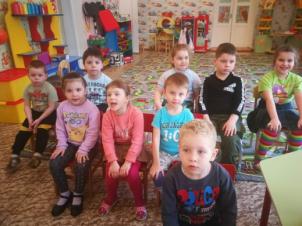 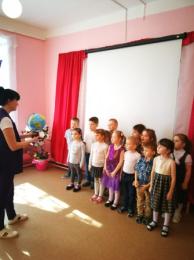 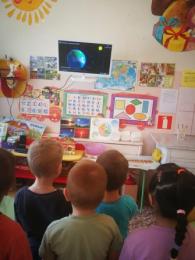 Беседа-презентация о плане Земля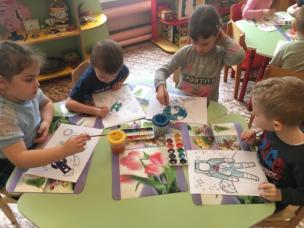 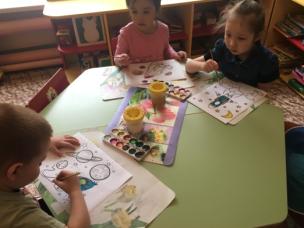 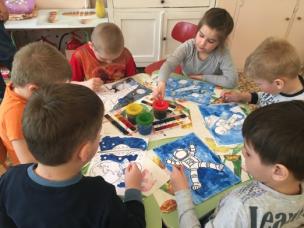 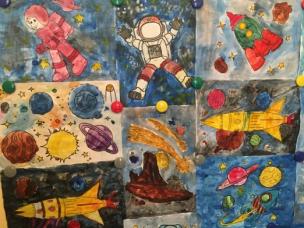 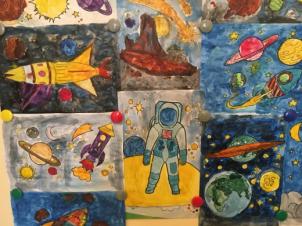 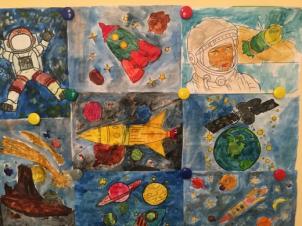 Рисование «Этот удивительный космос»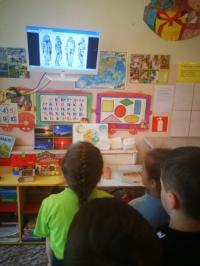 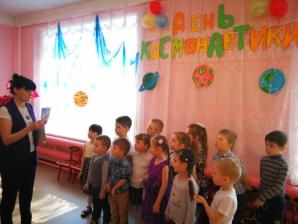 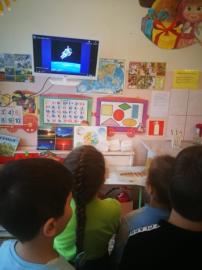 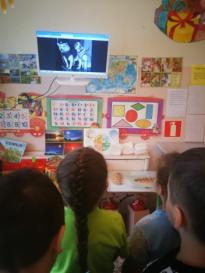 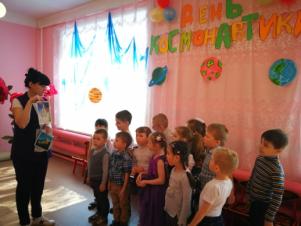 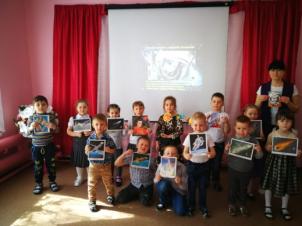 Рассказ-презентация о, первых животных, побывавших в космосе, о работе в космосе и спец костюме для полета.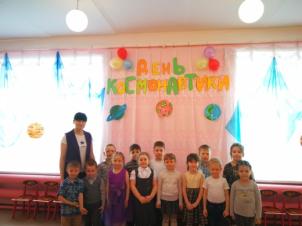 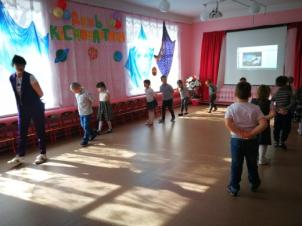 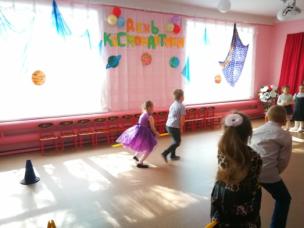 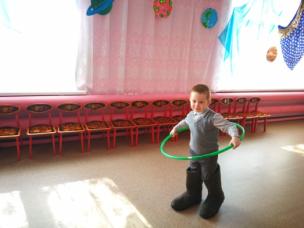 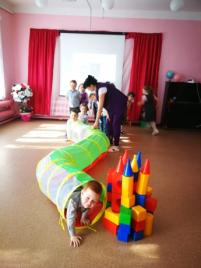 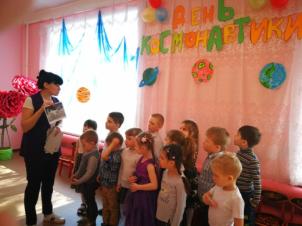 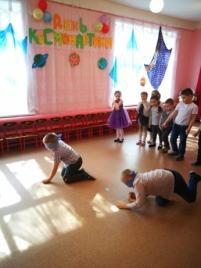 Спортивно-тематическое развлечение «День космонавтики»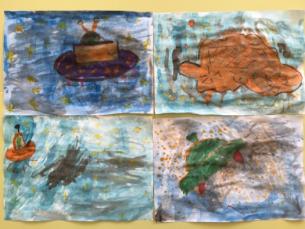 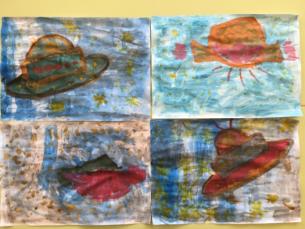 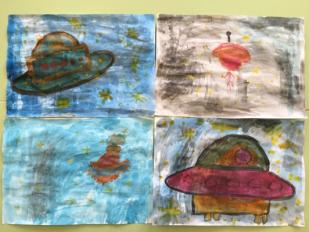 Рисование «Путь к звездам»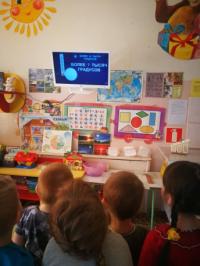 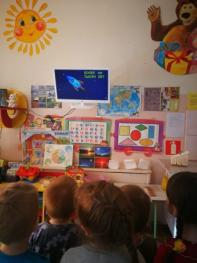 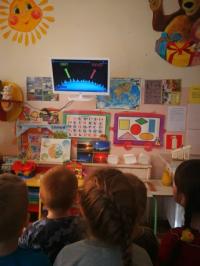 Беседа-презентация «Какая звезда самая яркая»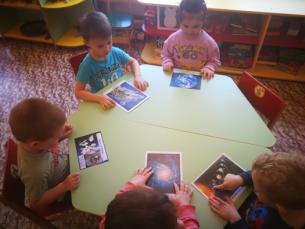 Игра «Разложи планеты»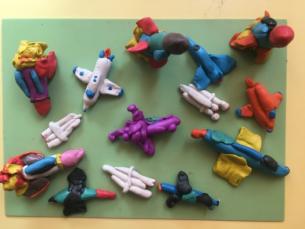 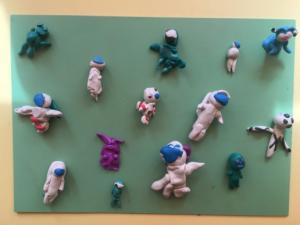 Лепка «Космический корабль», «Космонавт и инопланетянин»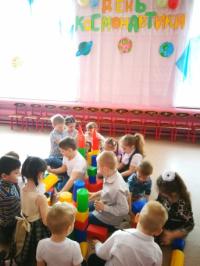 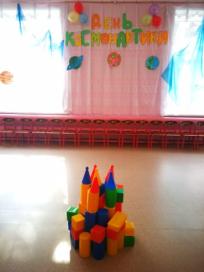 Конструирование «Ракета»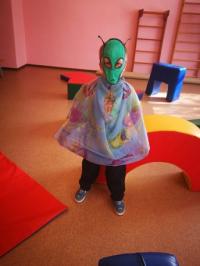 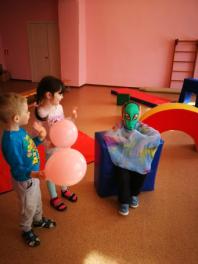 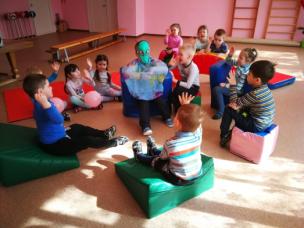 Сюженто-ролевая игра «В гостях у инопланетян»